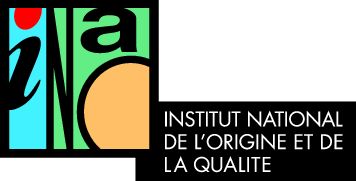 Méthodologie et sources des tableaux de volumes et chiffres d’affaire SIQOMéthodologieCouverture temporelle : 2013Couverture territoriale : FranceFréquence de l’enquête: annuelleLe chiffre d'affaires est donné en milliers d'euros HT à la première mise en marché, sauf pour les vins où c'est à la consommation.SourcesFruits, légumes, pommes de terre : INSEE Production agricole 2013 en valeurMiel : SAA 2013 Apiculture des exploitants agricoles pour le volume Volailles : Enquête PRODCOM 2013 : 10.12Z - Transformation et conservation de la viande de volailleOeufs : SAA 2013 - Production totale d'oeufs de consommation des élevages professionnels pour le volume et Tendance nationale officieuse (TNO) de l'œuf calibré, réalisée et publiée par Les Marchés, d'après ITAVI (note conjoncture pondeuses avril 2013), pour la valeurPalmipèdes gras : SAA 2013 Production de canards gras et oies grasses des exploitations agricolesHuiles d'olive : FranceAgriMer, Marché français de l'huile d'olive - Comité oléicole du 26 juin 2014Produits laitiers : Enquête annuelle laitière 2013 Fabrication de lait liquide et produits frais, beurre et fromage (NAF 10,51 A, B et C)Viandes : Enquête PRODCOM 2013 Catégories Viandes bovine, porcines et ovines fraîches ou réfrigérées ou congelées (NAF 10.11.11, 10.11.12 et 10.11.13 et 10.11.31, 10.11.32 et 10.11.33)Charcuteries-salaisons : Enquête PRODCOM 2013 10.13A - Préparation industrielle de produits à base de viandeProduits de la pêche et de l'aquaculture : FranceAgriMer Les filières pêche et aquaculture en France Edition avril 2014 (données 2012 pour les captures et 2011 pour l’aquaculture )Cidres : Enquête PRODCOM 2013 Autres boissons fermentées (cidre, poire, hydromel, etc.) NAF 11.03.10.00Vins : DGDDI Récolte par département hors vins aptes